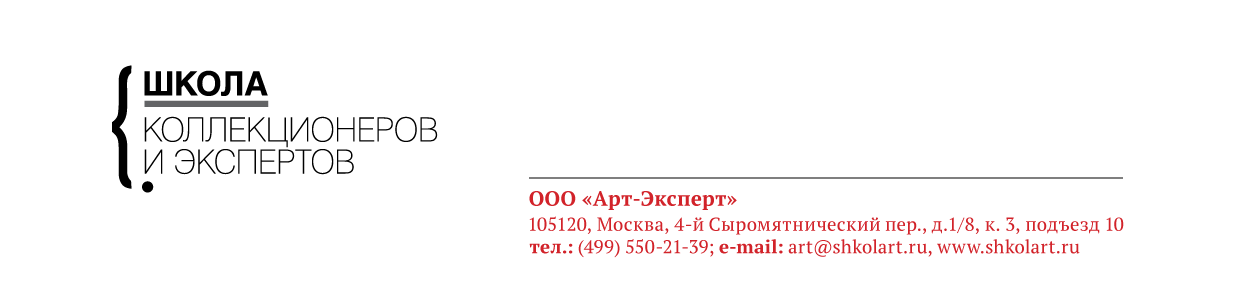 ЭКСПЕРТ-КУРС «ИСТОРИЯ И ТЕОРИЯ ТЕАТРА »Курс включает 15 групповых лекционных занятий продолжительностью по 3 часа.Автор курса Ольга Рогинская, кандидат филологических наук, доцент Школы культурологии факультета гуманитарных наук НИУ ВШЭ, исследователь театраПроект «Школа коллекционеров и экспертов»ЦСИ «ВИНЗАВОД», 4й Сыромятнический пер.,  1, кор. 3, подъезд 10www.shkolart.ru, art@shkolart.ru, shkolart.moscow@gmail.com+7 (499) 550-21-39, +7 (916) 100-43-53Лекция 1Исторические и культурные корни театра.  Театр и ритуал. Лекция 2Античный театр. Трагедия и комедия в театре Древней Греции. Лекция 3Средневековый площадной театр. Литургическая драма, мистерии, миракли. Моралите. Культура карнавала. Лекция 4Театр XV-XVI веков. Театр и город. Итальянский театр. Комедия дель арте. Лекция 5Шекспир.Лекция 6Театр и двор. Придворный театр. Театр барокко и классицизма. Корнель и Расин. Лекция 7Мольер.Лекция 8Споры об актере в XVII-XVIII вв. Рождение мещанской драмы в театре XVIII века. Трагедии Шиллера и Гете. Лекция 9Театр XIX века: амбивалентность романтического и буржуазного. Актер как светская знаменитость. Дорежиссерский театр.Лекция 10Рождение режиссерского театра. Режиссер как новый культурный герой.Лекция 11Театр Станиславского и Немировича-Данченко. Михаил Чехов. Всеволод Мейерхольд. Лекция 12Бертольд Брехт. Лекция 13Театр второй половины XX века. Перформативный переворот. Ежи Гротовский.Лекция 14Театр второй половины XX  века. Роберт Уилсон. Лекция 15Основные характеристики современного театра. Постдраматический и пострежиссерский театр. 